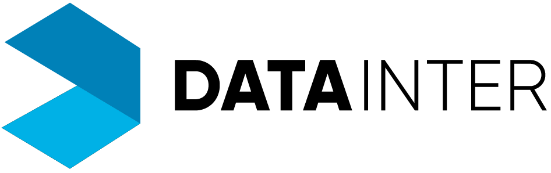 Sdružené zdravotnické zařízení Krnov, příspěvková organizaceI. P. Pavlova 9794 01 KrnovAkceptace objednávkyAkceptujeme Vaši objednávku č. ICT2020-148 ze dne 16.12.2020.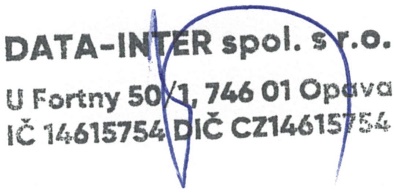 Petr Jurášekobchodní zástupceOpava, 17.12.2020